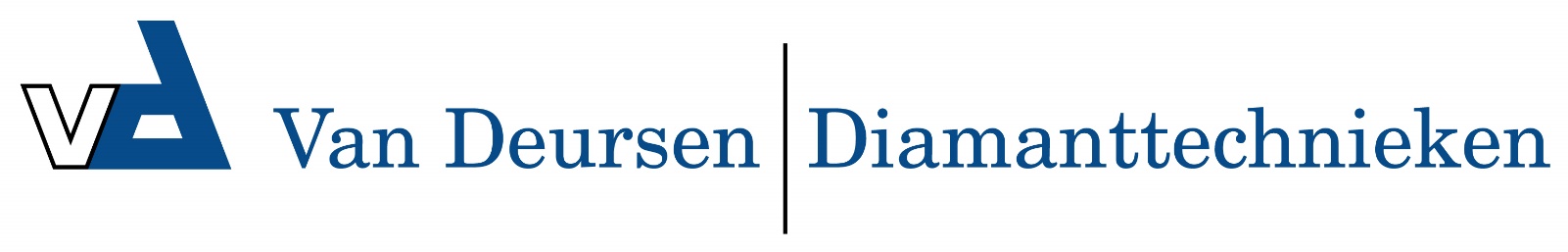 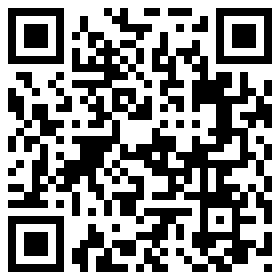 Bluepocket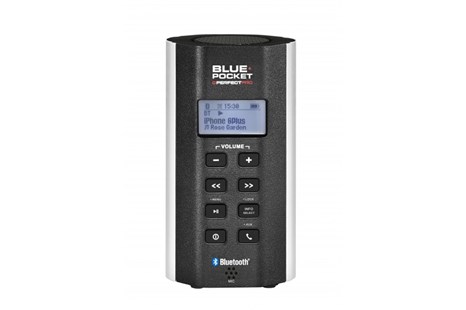 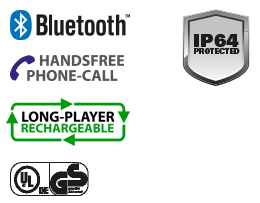 BLUETOOTH WERKSPEAKER MET MULTI-FUNCTIONELE GEBRUIKERS INTERFACEBluetooth 4.1 ontvanger voor muziek streamingHandsfree bellen, met weergave van inkomend nummer*Aux ingang voor externe MP3 spelerIngebouwde “Long-Player” Lithium-Ion accuMEDIABluetooth 4.1 ontvanger voor muziek streamingHandsfree bellen, met weergave van inkomend nummer*Aux ingang voor externe MP3 spelerAUDIO1,4 inch 360 graden Neodymium speaker 2,3 WattEqualizer functie /  toonregeling (Treble en Bass)ADC - Automatic Distortion CompressionVOEDING/STROOMNetstroom (adaptor 100-240V -> 5V)Ingebouwde "Long-Player" Lithium-Ion accu 2950 mAMicro-USB stroomingang (5V / 1,0A)OPLADENOplaadbaar met ingebouwde "Long-Player" Lithium-Ion accuSpeelt ongeveer 10 tot 14 uur op één laadbeurt (op gemiddeld volume, bij kamertemperatuur en afhankelijk van muziektype)Laadt de accu bij tijdens het spelen (op laag-niveau laadstand)Laad-indicator in het displayEXTRA FUNCTIESBedieningsmenu instelbaar in meerdere talenBluetooth apparatenlijst met geheugen voor 8 apparatenToetsblokkering functieWeergave spelend nummer (titel, artiest, album)*Dubbele wekkerfunctie met fade-in en snooze (zoemer)UITRUSTINGABS kunststof slagvaste behuizingGedetailleerd, verlicht, dot matrix displayMetalen clip aan de achterzijde voor bevestiging aan uw riemMEEGELEVERDStroom- en oplaadadapter (type BP-ADAPTOR)Tough Suit, rubberen beschermhoesAFMETING/GEWICHT/KLEURGewicht 250 gramBxHxD 6,7 x 12,2 x 4,1 cmKleur: zwartCLASSIFICATIESSchokbestendigRegen-, vuil, en stofbestendig (IP64 norm)UL/GS gecertificeerd* Een goede werking en beschikbaarheid van deze functies is mede afhankelijk van het type en de software van de gebruikte mobiele telefoon.